З А Д А Т А К Допуни називе просторија у стану и обoј унутрашњост стана.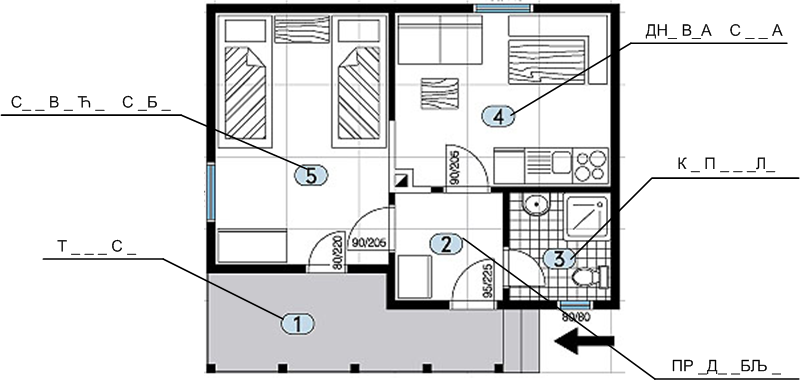 У унутрашњости просторија напиши њихов назив. Симбол за кревете обој плавом бојом а симбол ормара црвеном.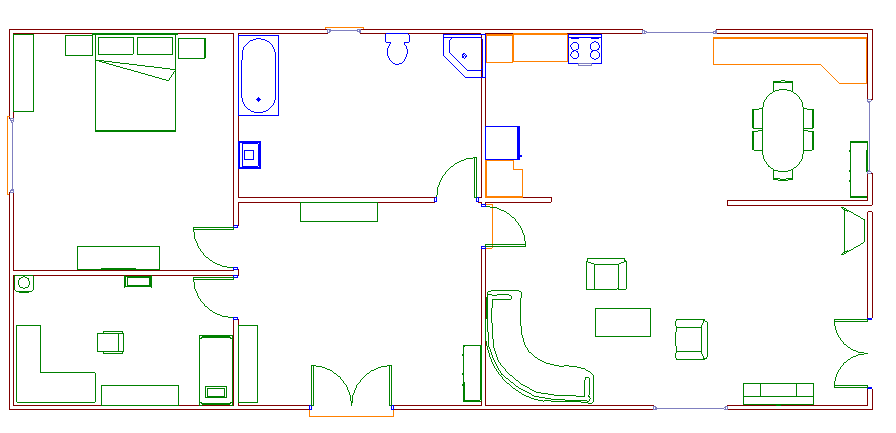 